住所票休学の場合は両方、復学または退学の場合は片方にのみ記入すること住所票休学の場合は両方、復学または退学の場合は片方にのみ記入すること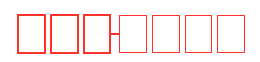 